ОБРАЗОВАНИЯ ГОРОДА РОСТОВА-НА-ДОНУМуниципальное  УПРАВЛЕНИЕ БЮДЖЕТНОЕ общеобразовательное учреждение ГОРОДА  РОСТОВА-НА-ДОНУ «Гимназия № 118 ИМЕНИ ВАЛЕРИЯ НИКОЛАЕВИЧА Цыганова»344113, г. Ростов-на-Дону, ул. Орбитальная 26/1                   тел./факс 233-31-55ПРИКАЗот 30.08.2020 г.	№ Об организации бесплатного двухразового питания обучающихся с ограниченными возможностями здоровьясоответствии с пунктом 7 статьи 79 Федерального закона от 29.12.2012273-ФЗ «Об образовании в Российской Федерации» (ред. от 03.08.2018), во исполнение постановлений Администрации города Ростова-на-Дону от 10.04.2013 № 375 «Об утверждении Порядка предоставления бесплатного питания обучающимся в муниципальных общеобразовательных учреждениях города Ростова-на-Дону» (ред. от 19.12.2018), от 26.12.2018 № 1341 «О нормативе стоимости бесплатного горячего питания для обучающихся муниципальных общеобразовательных учреждений города Ростова-на-Дону», приказа Управления образования города Ростова-на-Дону» от 27.12. 2018 № УОПР-889 «Об организации бесплатного двухразового питания обучающихся с ограниченными возможностями здоровья», приказа МКУ «Отдел образования Ворошиловского района города Ростова-на-Дону» от 27.12.2018 № 464, на основании протокола районной межведомственной комиссии по контролю за организацией детского питания от 02.09.2019 № 1, на основании заявления родителей от 02.09.2020 с целью организации бесплатного двухразового питания обучающихся с ограниченными возможностямиПРИКАЗЫВАЮ:1. Мужелевской И.Т. , ответственной за организацию льготного питания:1.1. организовать с 01.09.2020 обеспечение бесплатным двухразовым питанием обучающихся с ограниченными возможностями на сумму 119,61 руб:1.2. организовать с 01.09.2020 обеспечение бесплатным двухразовым питанием ,обучающихся с ограниченными возможностями здоровья, согласно утвержденному нормативу стоимости для обучающихся 5 – 11 классов – 131,09 руб.;1.3. оперативно в течение года направлять в районную межведомственную комиссию по контролю за организацией детского питания списки обучающихсяограниченными возможностями здоровья на основании поступающих заявлений родителей (законных представителей) и предоставленных заключений психолого-медико-педагогической комиссии для рассмотрения на заседаниях.1.4. организовать предоставление бесплатного двухразового питание обучающимся с ограниченными возможностями здоровья с момента выпуска вышеназванного приказа и до завершения текущего учебного года.1.5. довести до сведения родителей (законных представителей) обучающихся с ограниченными возможностями здоровья порядок предоставления им бесплатного двухразового питания в срок до 03.09.2020;1.6. обеспечить контроль за предоставлением бесплатного двухразового питания обучающимся с ограниченными возможностями здоровья.Классным руководителям :2.1. организовать бесплатное двухразовое питание обучающихся с ограниченными возможностями;2.2. довести до сведения родителей (законных представителей) о включении обучающихся в список на предоставление бесплатного двухразового питания.Контроль исполнения приказа оставляю за собой.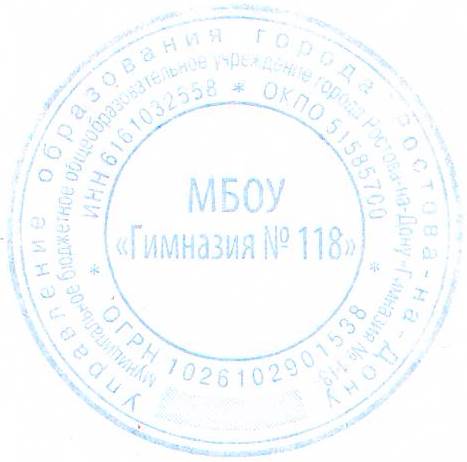 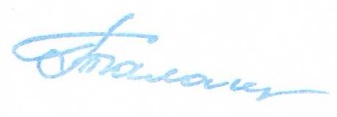 Директор                 	Т.С.Балашова